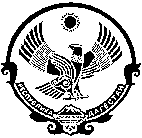                                  РЕСПУБЛИКА  ДАГЕСТАНМУНИЦИПИАЛЬНОЕ ОБРАЗОВАНИЕ«СЕЛЬСОВЕТ «САГАСИ-ДЕЙБУКСКИЙ»Индекс: 368563,Республика Дагестан, Каякентский район, с. Сагаси-Дейбук                                                         Распоряжение    от 10.01.2022г.                                                                          №08-Р.Об утверждении плана работы администрации МО «сельсовет «Сагаси-Дейбукский» на 2022 год.В соответствии с Федеральным законом №131-Ф3 от 06.10.2003 года «Об общих Принципах организации местного самоуправления в Российской Федерации, Уставом МО «сельсовет «Сагаси-Дейбукский»1. Утвердить план работы администрации МО «сельсовет «Сагаси-Дейбукский» по всем направлениям на 2022 год. (Приложение №1-4).2. Настоящее Постановление вступает в силу с момента его принятия.3. Контроль за исполнением настоящего постановления оставляю за собой.Глава МО «сельсовет Сагаси-Дейбукский»                    Габибов Х.АПриложение №1 к Постановлению администрации от 10.01.2022 г.ПЛАН работы администрации МО «сельсовет «Сагаси-Дейбукский»на 2022г.№ п/п. Мероприятия. Срок проведения. Ответственный исполнитель.1.Текущая работа по пожарной безопасности согласно годовому плану: • проведение сходов граждан;• подворный обход личных хозяйств граждан;• проведение обучения населения мерам пожарной безопасности натерритории сельских населённых пунктов; В течение года. Глава администрации, специалист.2. Осуществление государственных полномочий:• ведение воинского учета. В течение года-специалист.3. Участие в совещаниях разных уровней В течение года-Глава администрации, Зам.4. Подготовка и предоставление необходимой информации и отчетности.Согласно срокам- Глава администрации ,Зам. специалист.5. Взаимодействие администрации СП с администрацией района, органамигосударственной власти, организациями и учреждениямиВ течение года- Глава администрации.6. Проведение совещаний с руководителями учреждений и орган-й.В течение года по мере необходимости. Глава администрации.7. Проверка состояния документации январь- специалист.8. Работа с письменными и устными обращениями граждан.В течение года Глава администрации.9. Выездные приёмы в с. Дейбук- 4 раза в месяц. Глава администрации.10. Формирование архивных фондов СП В течение года. специалист.11. Работа по обеспечению поступления налоговых платежей.В течение года- Работники администрации.12. Работа КДН  согласно плану. В течение года Глава администрации.13. Организация и контроль хода работ по очистке дорог от снега.В течение снежного периода. Глава администрации.14. Отчет Главы администрации за 2021г. февраль. Глава администрации.15. Об итогах работы учреждений культурыза 2022 год и задачах на 2023 г.-февраль. Руководитель СДК, библиотеки.16. Организация работ по предупреждению и ликвидации последствий ЧС.Март. Глава администрации.17. Проведение муниципального земельного контроля на территории сельскогоПоселения. Март. Администрация сельского поселения, комиссия по зем.контролю.18. Исполнение доходной части бюджета сельского поселения в первом квартале.Март- Глава администрации, гл.бух.19. Работы по благоустройству территории СП согласно плану:• Проведение сходов граждан о работах по благоустройствутерриторий населенных пунктов;• Установить единый санитарный день-воскресенье;• Организовать санитарно-экологические субботники поуборке территорий населённых пунктов от мусора;• Организовать весеннюю и осеннюю посадку деревьев и кустарников;• Организовать подворный обход по населённым пунктам по выявлению нарушенийблагоустройства населённых пунктов;20. Об исполнении бюджета МО за 1 квартал 2022 года апрель. Глава администрации, гл.бух.21. О ходе сельскохозяйственных работ в СПК «Дейбук» и ЛПХ. май. Глава администрации.23. Отчёт работы комиссии по делам несовершеннолетних и защите их прав.Май. специалист.24. Работы по летнему содержанию дорог в течение летнего периода.Глава администрации.25. Об организации отдыха, оздоровления, досуга детей и подростков в летнийпериод 2022 г. май. Директора школ, руководители СДК.26. Об исполнении бюджета МО за 1-е полугодие 2022 года. июль. Глава администрации, гл.бух.27. Подготовка школ к новому учебному году. Август .Директора Школ.28. Подготовка объектов ЖКХ к работе в зимний период. август. Глава администрации.29. О работе учреждений медицины на территории МО. сентябрь. Заведующие ФАП.30. Совещание «О работе объектов культуры на территории поселения»Сентябрь.  Глава администрации, работники культуры.31. Об исполнении бюджета МО за 9 месяцев 2022 годаоктябрь .Глава администрации, гл.бух.32. О состоянии противопожарной защиты объектов, учреждений и жилого секторав осенне-зимний период 2022-2023гг. октябрь Руководители, Глава администрации.38. Проведение всех праздничных мероприятий. Администрация, рук.орган. и культуры.39. Формирование и рассмотрение Проекта решения «О бюджете МО. на 2023год и плановый период 2023-2024 годов». сентябрь-ноябрь. Глава администрации, гл.бух.40. Проведение публичных слушаний по бюджету 2022 года. Принятие бюджета.ноябрь-декабрь Глава администрации, гл.бух.41. Составление и утверждение планов работ администрации по разным направлениямна 2023 год. декабрь .Глава администрации.Приложение №2 к Постановлению администрации.ПЛАН работы комиссии по делам несовершеннолетних и защите их прав админ. на 2022 год.Наименование мероприятий. Ответственные исполнители.Сроки исполнения. Отметка об исполнении.-О результатах работы по профилактики безнадзорности и правонарушенийнесовершеннолетних за 2021 год и мерах по ее совершенствованию и задачах на 2022 годЧлены КДН и ЗП. Январь.-Об организации раннего выявления семейного неблагополучия в школе.Администрации школ .Февраль.-Проведение рейдов в семьи с целью обследования жилищно-бытовыхи материальных условий. КДН и ЗП. Ежеквартально.-О работе отделений культуры по развитию молодежных форм организации досуга детей и подростков Работники культуры. Март.-О системе работы школьных инспекторов по профилактике безнадзорности и правонарушений несовершеннолетних. КДН совместно с учреждениямиобразования, администрации школ. Апрель.-Об организации летнего отдыха и занятости детей и подростков в школах.КДН совместно с учреждениями. Май.-О направлении в оздоровительные лагеря, санатории детей изнеблагополучных, малообеспеченных и многодетных семейСоциальная защита населения района, руководители школ. Май.-О работе Фапов по выявлению, и направлению на обследование илечение несовершеннолетних и родителей, употребляющих спиртные напитки, наркотические средства и одурманивающие вещества. Работники Фапов. Июнь.-О состоянии работы по профилактике правонарушений ввечернее время (по рейдам сельского поселения).КДН, участковый инспектор .Июль.-О совместной работе КДН и ЗП и администрациями школ по вовлечению подростков в занятия спортом, формированию здорового образа жизни КДН и ЗП, школы Август.- О ходе работы по профилактике наркомании среди несовершеннолетних ипроявлений экстремизма в молодежной среде и мерах по устранению способствующих импричин и условий КДН и ЗП, участковый, работники Фапов. Октябрь.-О взаимодействии органов и учреждений системы профилактики безнадзорности иПравонарушений несовершеннолетних по предупреждению жестокого обращения с детьми. КДН и ЗП. Ноябрь.-Утверждение плана работы на 2023 год. КДН и ЗП. Декабрь.Приложение №3 к Постановлению администрации.ПЛАН мероприятий по санитарной очистке и благоустройству территории МО. на 2022 год.№ п/п. Наименование мероприятий. Дата проведения. Ответственный исполнитель.1. Проводить сходы граждан, вести информационно-разъяснительную работусреди населения по вопросам проведения благоустройства, озеленения исанитарной очистке населённых пунктов. апрель-октябрь .Администрация МО.2. Организация санитарно-экологических субботников по уборке территорийнаселённых пунктов от мусора, удаление сухой травы и листвыапрель- август. Администрация МО.3. Проводить подворные обходы по селу по выявлению нарушений благоустройства населённых пунктов в весенне-осенний период. Администрация МО.4. Принятие мер по ликвидации несанкционированных свалок и дальнейшее недопущение их образования .апрель-октябрь. Администрация МО.5. Посадка кустарников и деревьев. апрель-май. Администрация школ.6. Проведение санитарной очистки сельских кладбищ , выпиливание старых деревьев,кустарниковой растительности. апрель-октябрь. Администрация МО. 7. Ремонт наружного освещения в течении года .Администрация МО.8. Выявление административных правонарушений правил благоустройства    постоянно. Администрация МО.9. Организация работ по летнему и зимнему содержанию дорог весенне-летний,осенне-зимний период. Администрация МО.Приложение №4 к Постановлению администрации.ПЛАН мероприятий по обеспечению пожарной безопасности и безопасностилюдей на территории сельского поселения на 2022 год.№ п/п. Мероприятие. Сроки проведения. Ответственные. Отметка о выполнении.1 Инструктаж населения в Осенне-зимний, весеннее-летний период.  - Глава администрации.2. Сходы граждан. Постоянно в течении года. Глава администрации.3. Подворный обход с целью инструктажа и контроля выполнения правил ПБ , а также наличие противопожарного инвентаря. В течении период. Специалист.4. Проведение проверок соблюдения правил пожарной безопасности в организациях,учреждениях, в жилых домах постоянно. Глава администрации.5. Проведение уборок от мусора территорий  постоянно. Глава администрации.6. Разработка дополнительных нормативно-правовых актов. По мере необходимостиГлава администрации.7. Проведение необходимых мероприятий в период чрезвычайной пожарной опасностиПо отдельному плану. Глава администрации, руководители учреждений.8. Проведение проверок на исправность первичных средств пожаротушенияв административных зданиях. Май. Глава администрации, рук. организаций.9. Осуществлять контроль за опашкой населённых пунктов постоянно. - Глава администрации.10. Работа с неблагополучными семьями, одинокими и престарелыми гражданамиПостоянно. Глава администрации.Глава МО «сельсовет «Сагаси-Дейбукский»                            Габибов Х.А.